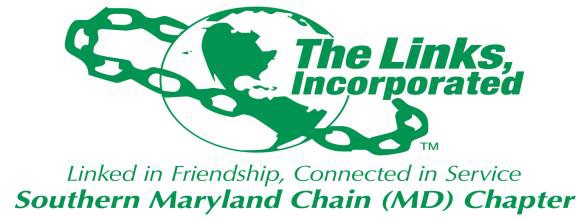 Southern Maryland Chain (MD) ChapterThe Links, Incorporated2021 Scholarship Application PacketApplication Deadline: April 1, 2021Received by April 5, 2021For additional information, contactScholarship Committee scholarshipsomdcclinks@gmail.comThe Southern Maryland Chain (MD) Chapter of The Links, Incorporated was charted in 1982. Albertine T. Lancaster was the chapter’s visionary leader and organizer. The Links, Incorporated is an international, non-for-profit corporation, established in 1946. It is one of the nation’s oldest and largest volunteer service organizations. Our chapter takes pride in offering scholarships to outstanding students and realize our communities have benefitted greatly from our commitments to focus on education, health and wellness issues and their disparities; cultural enhancements; global concerns and quality of life and support for our local, national, and global citizens.The Southern Maryland Chain (MD) Chapter, of The Links, Incorporated is offering scholarships to college bound high school seniors in the Tri-County of Calvert County, Charles County, and St. Mary’s County. The scholarship is open to high school seniors who demonstrate academic excellence, a social commitment to community service, and exhibit leadership qualities.Dear Scholarship Applications:The Southern Maryland Chain (MD) Chapter will be awarding six academic scholarships, up to $500.00 each, to graduating high school male and female seniors who reside in Calvert, Charles, and St. Mary’s Counties. Each 2021 graduating senior must plan to attend a College or University  on a full-time basis in the year of graduation.  Children of the Southern Maryland Chain (MD) Chapter members are not eligible to apply.Scholarships will be awarded on academic achievement, high school activities (past school year), and the applicant’s ability to effectively articulate thoughts and ideas both orally and in writing. If selected, the candidate will be required to attend a zoom interview during the week of April 19-23, 2021. All Scholarship Recipients will be notified by May 3, 2021.The following must be returned to Southern Maryland Chain (MD) Chapter in one packet:1. A completed computer generated or typed application. The applicant must sign the application.2.  Two (2) letters of recommendation in a sealed envelope.  Letters of recommendation should include at least one (1) scholastic recommendation from a school official/faculty member on official letterhead and one (1) character letter of recommendation from a civic leader, coach, community leader, or professional in the community. All letters should be typed, addressed to Southern Maryland Chain Scholarship Committee, and include the following information:Name and occupation of referenceName of the applicant and relationshipLength of time that the reference has known the applicantDetailed description regarding why the applicant should be awarded the scholarshipLetters of recommendation should be submitted in a sealed envelope with the reference’s signature across the sealed portion.3.  An official high school transcript in a sealed envelope with the registrar’s signature stamped across the seal.4.  Verification of acceptance and confirmation for admission into a two-year or four-year college on a full-time basis in the year of graduation.5.  A minimum 2 ½” by 3 ½” wallet size school photograph (school ID photos and passport photos will not be accepted). Pictures will not be returned.6.  A 500-word maximum essay on the following topic. The essay must be computer generated or typed, double space, single side, on 8 ½” x 11” paper. The applicant’s name and address should be in the upper right-hand corner of the first page.All applications and supporting documentation must be placed in a 9” x 12” manila envelope.  Student applications will be reviewed for completeness. After the initial review, selected applicants will be notified via email and/or phone call and will be required to attend a zoom interview with the scholarship committee. All materials become the property of Southern Maryland Chain (MD) Chapter. Zoom interviews are scheduled for the week of April 19-23, 2021.INCOMPLETE APPLICATIONS AS WELL AS APPLICATIONS RECEIVED AFTER THE DEADLINE WILL NOT BE CONSIDERED.Applications must be postmarked by April 1, 2021 and received by April 5, 2021. All applications must be mailed to:Southern Maryland Chain (MD) ChapterAttention: Scholarship CommitteeP.O. Box DBryans Road, Maryland 20616Do not send your application package via certified mail and/or signature required.Email questions to scholarshipsomdcclinks@gmail.comSincerely, Jacqueline Gray				Patricia PiePresident				Scholarship Chairman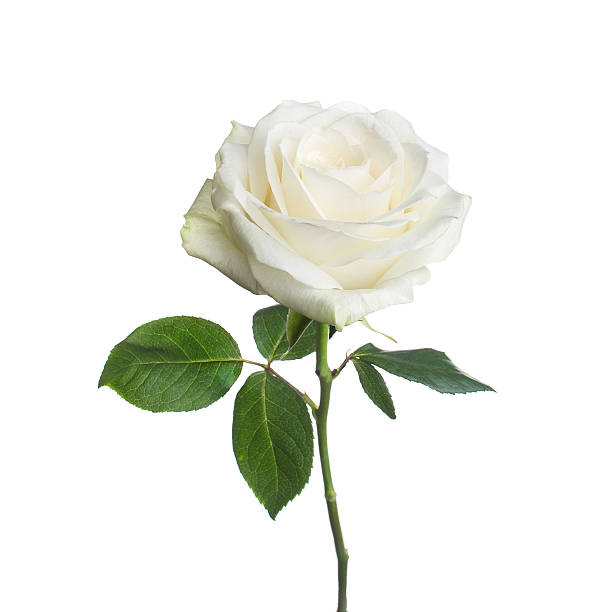 Scholarship Application(Attach additional sheets if necessary, must be computer generated)If there are any questions concerning the application, please feel free to forward your questions to scholarshipsomdcclinks@gmail.com. Submit Application Packet to:Southern Maryland Chain (MD) ChapterAttention: Scholarship CommitteeP.O. Box DBryans Road, Maryland 20616All applications must be postmarked by April 1, 2021 and received by April 5, 2021.  Incomplete applications and applications received after the deadline will disqualify the applicant.PUBLICITY AUTHORIZATION AGREEMENTI/We, ______________________________, as the parent(s)/legal guardian(s) of ___________________________, give permission to Southern Maryland Chain (MD) Chapter to use my son’s/daughter’s photograph that was provided in the scholarship application package for publicity purposes.___________________________________	Parent/Guardian Name (Please print)					___________________________________		_____________________Parent/Guardian Signature						DateSCHOLARSHIP APPLICATION DISCLAIMER&AGREEMENT FOR DISBURSEMENT OF SCHOLARSHIP FUNDSScholarships will be awarded upon verification of enrollment from your student’s college or university. Verification of enrollment requires documentation from the institution’s registrar. The registrar’s signature and the institutions’ official seal is required.Verification of enrollment should be sent to scholarshipsomdcclinks@gmail.com. It is the responsibility of the scholarship recipient to request the verification of enrollment from the registrar no later than September 15, 2021.I, ____________________________________, acknowledge and understand that the             (Parent/Guardian Name Printed) scholarship award will be disbursed in a lump sum payment directly to the scholarship. recipient, ______________________________, upon providing verification of enrollment.                    (Student Name)as outlined in this agreement. ___________________________________		_____________________Parent/Guardian Signature						Date___________________________________		_____________________Student Signature						            DateIn 500 words explain, what are your career plans after graduation? Why did you choose this path; who, if anyone has inspired you; and how will you, give back to your community upon accomplishing your goals? Name:    (Last)(First)(First)(Middle)Address:Address:Address:Address:City:State:State:Zip Code:Home/Cell Number:Home/Cell Number:Home/Cell Number:Home/Cell Number:Date of Birth:Date of Birth:Email Address:Email Address:Name of High School:Name of High School:Name of High School:Name of High School:Address:Address:Address:Address:City:State:State:Zip Code:Telephone:School Counselor’s Name:School Counselor’s Name:Email Address:Have you been accepted to an institution of higher learning?          Yes                 NoHave you been accepted to an institution of higher learning?          Yes                 NoHave you been accepted to an institution of higher learning?          Yes                 NoHave you been accepted to an institution of higher learning?          Yes                 NoList the institutions to which you have been accepted:List the institutions to which you have been accepted:List the institutions to which you have been accepted:List the institutions to which you have been accepted:If you have been accepted at more than one institution, which will you most likely attend?If you have been accepted at more than one institution, which will you most likely attend?If you have been accepted at more than one institution, which will you most likely attend?If you have been accepted at more than one institution, which will you most likely attend?Anticipated Major/Field of Study:Anticipated Major/Field of Study:Anticipated Major/Field of Study:Anticipated Major/Field of Study:Extra-curricular & other School Activities:Extra-curricular & other School Activities:Extra-curricular & other School Activities:Extra-curricular & other School Activities:Awards and Honors:Awards and Honors:Awards and Honors:Awards and Honors:Community Activities and Services:Community Activities and Services:Community Activities and Services:Community Activities and Services:My signature indicates that I am attesting to the accuracy of the information provided in this scholarship application. I also understand that the scholarship will be applied towards tuition, fees, books, equipment, and supplies only.Applicant Signature:                                                                               Date: